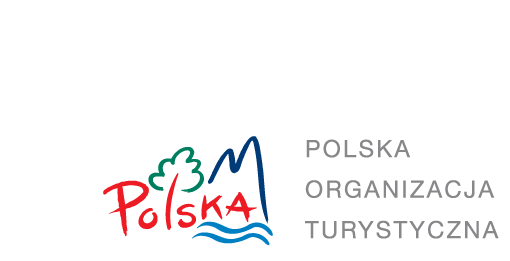 Warszawa 10.02.2015ZAPYTANIE   OFERTOWEW związku z organizacją podróży studyjnej dla 2 dziennikarek z Chin w ramach projektu „Lubię Polskę!”, proszę o wycenę:Usługi pilockiej w j. chińskim lub j. angielskim według załączonego programu na cały czas trwania podróży. Pilot musi być osobą doskonale znającą miejsca odwiedzane w czasie podróży studyjnej. Przewodnika lokalnego z j. chińskim lub j. angielskim w Warszawie i Krakowie jeśli to konieczne (pilot - jeśli posiada stosowne uprawnienia i wiedzę merytoryczną - może być przewodnikiem).Bilety wstępu do zwiedzanych obiektów.Proszę o doliczenie do oferty 4.500 zł.  Z tej puli pilot będzie dysponować na wybrane posiłki/napoje dla gości w czasie pobytu.W pierwszej kolejności będą rozpatrywane oferty z pilotem chińsko-języcznym, oferty z pilotem angielskojęzycznym rozpatrywane będą w przypadku braku oferty pilota z j. chińskim. Następnym w kolejności kryterium wyboru oferty jest cena przy jednoczesnym zachowaniu wysokiej jakości usług.Prosimy o podanie w ofercie nazwiska zaproponowanego przez Państwa pilota.  Z uwagi na cel podróży studyjnej jakim jest dostarczenie pozytywnych wrażeń naszym gościom zastrzegamy sobie prawo odmowy wykonywania usługi pilockiej przez pilota, który w przypadku wcześniejszej podróży studyjnej w nieodpowiedni sposób, według relacji gości i/lub opiekuna z POT, wywiązywał się ze swoich obowiązków. Odmowę tę (jeśli będzie ona miała miejsce) przekażemy w formie pisemnej (e-mail lub pismo) z prośbą o zastąpienie pilota inną osobą. Jeśli w ciągu 24h okaże się to niemożliwe powierzymy wykonanie usługi firmie, która zaproponowała następną w kolejności cenę, zachęcamy zatem do kontaktu telefonicznego przed złożeniem oferty celem akceptacji pilota przez POT.POT zapewnia: Bilety lotnicze na trasie międzynarodowej.Usługę transportową.Zakwaterowanie dla grupy oraz pilota.Posiłki dla grupy i pilota, tam gdzie jest to zaznaczone w programie.  Zgodnie z programem niektóre posiłki powinni zarezerwować Państwo, a pilot powinien zapłacić za nie gotówką w ramach wskazanej przez nas puli 4.500 zł.Zgodę na filmowanie i fotografowanie obiektów tam gdzie to możliwe.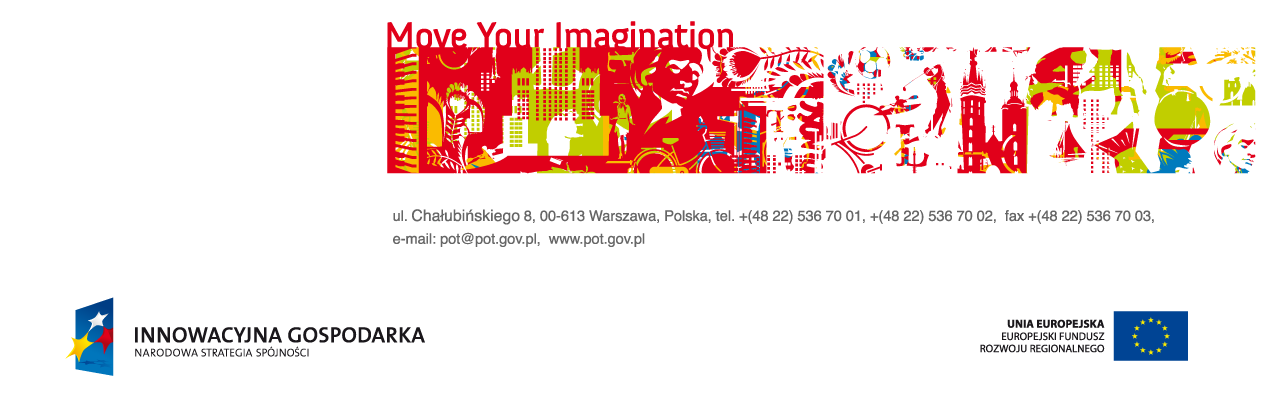 Program podróży studyjnej dla dziennikarek z Chin z magazynu Comfort   (23.02. – 1.03.2015)23.02.201508:45 – Wylot z Pekinu do Warszawy rejsem LO9211:25 – Lądowanie w Warszawie, odbiór przez pilota w hali przylotów i przejazd do hotelu Intercontinental.12:30 – Zakwaterowanie w hotelu Intercontinental  (ul. Emilii Plater 49; osoba kontaktowa:  p. Anna Czajkowska (Asystent Dyr. ds. Marketingu i Sprzedaży: +48 22 328 8802, kom: +48 664 122 982).  Za 2 pokoje 1-osobowe na 2 noce ze śniadaniami płaci POT.  Od tego momentu do godz. 15:30 pilot jest wolny.                 Czas na odświeżenie się przed lunchem.  13:30 – Spotkanie na recepcji. Oprowadzenie po hotelu przez p. Czajkowską, w tym m.in. po atrakcyjnym centrum wellness.  Udział przedstawiciela POT.14:00 – Lunch w hotelu w restauracji Karola Okrasy – Platter (dla 4 dziennikarek, 1 przedstawiciela POT i pracownika hotelu;  zamawia i płaci POT)15:30 – Wyjazd na zwiedzanie Starego Miasta z pilotem chińsko-języcznym, przejście na Nowe Miasto pod dom Marie Curie-Skłodowskiej, przejście na Pl. Krasińskiego.16:30 - Przejazd Traktem Królewskim do Wilanowa17:15 -  Wizyta w Wilanowie - oglądanie iluminacji świątecznej w ogrodach pałacowych (bilety wstępu rezerwują i zakupują Państwo).18:00 -  Wyjazd na kolację.18:30 – Kolacja w chińskiej restauracji China Garden (ul. Puławska 1, osoba kontaktowa: p. Dariusz Bandulet:  kom.: 503 138 692), dla 5 osób: 2 dziennikarki, pilot, 2 przedstawicieli POT;  zamawia i płaci POT.20:00 – Wyjazd do hotelu20:15 – Przyjazd do hotelu.  Możliwość skorzystania z hotelowego centrum wellness na 43 piętrze (w cenie pokoju:  basen, jacuzzi, sauna, siłownia).Nocleg w Warszawie24.02.2015Śniadanie w hotelu9:15 –  Wyjazd do Centrum Nauki Kopernik9:30 -  Wizyta w Centrum Nauki Kopernik  (Wybrzeże Kościuszkowskie 20, osoba kontaktowa:  p. Katarzyna Nowicka, rzecznik prasowy: kom: 604 194 689, wstęp bezpłatny uzgodniony z p. Nowicką – pilot powinien zadzwonić do p. Nowickiej dojeżdżając do Centrum).  Pilot proszony jest o aktywne włączenie się w wykonywanie eksperymentów. 11:00 – Przejazd do Muzeum F. Chopina (ul. Okólnik 1, tel.: 22 441 62 51) Bilety wstępu rezerwują i zakupują Państwo.11:15 – Zwiedzanie Muzeum Chopina wraz z wejściem do sklepiku muzealnego.  Przed sklepikiem muzealnym spotkanie z przedstawicielem POT, który dołączy na kilka najbliższych punktów programu.12:30 - Wyjazd do Soho Factory (ul. Mińska 25, tel.: 22 323 19 00) z towarzystwie przedstawiciela POT.12:45 – Zwiedzanie lokali z alternatywną sztuką, np. Magazyn Praga (life stylowe meble i dodatki), Szkło Koncept Muzeum Neonów i inne. Pilot proszony jest o umówienie się z kilkoma najciekawszymi lokalami,                      np. wymienionymi powyżej,  na wizytę z możliwością zrobienia zdjęć;   kontakty dostępne pod linkiem: http://www.sohofactory.pl/content/pracuja-tu14:00 - Lunch w restauracji Szklarnia na terenie Soho Factory (dla 4 osób, w tym 2 dziennikarki, pilot i przedstawiciel POT). Państwa prosimy o dokonanie rezerwacji stolika, a pilota o opłacenie posiłku ze wskazanej przez nas puli 4.500 zł.15:15 – Wyjazd na spotkanie z projektantką mody Gosią Baczyńską do jej Atelier na Pradze Północ (Floriańska 6/11, tel. kom: 501 520 589) 15:30 – Spotkanie z Gosią Baczyńską 17:00 – Wyjazd do Łazienek – wejście bramą od ul. Gagarina (przejście aleją z iluminacją świąteczną - postacie z „Lalki” Prusa, aleją chińską ) w kierunku wyjścia od strony ul. Gagarina.    Pożegnanie z przedstawicielem POT.17:45 – Przejazd do hotelu18:00 – Czas na odświeżenie się w hotelu18:30 - Piesze przejście z hotelu do Hard Rock Cafe w towarzystwie pilota18:30 - Kolacja w Hard Rock Cafe  (dla 3 osób:  2 dziennikarki i pilot).  Państwa prosimy o dokonanie rezerwacji stolika, a pilota o opłacenie posiłku ze wskazanej przez nas puli 4.500 zł (stolik najchętniej na antresoli przy barierce) 19:30 – Przejście z pilotem do Złotych Tarasów na zakupy  (centrum jest otwarte do 22:00).  Pilot zostawia dziennikarki  w centrum, po upewnieniu się, że znają drogę powrotną do hotelu.Samodzielny powrót dziennikarek do hoteluNocleg w Warszawie25.02.2015Śniadanie w hotelu09:30 -  Wykwaterowanie z hotelu09:40 –Wyjazd do Viamoda (ul. Arabska 7A, wjazd jedną z dwóch bram – tą bez napisu nad nią - po naciśnięciu 3-ego guzika od dołu  (tel. kontaktowy: kom:  506 561 984)10:00 –Spotkanie na uczelni Viamoda z p. Dyr. Kingą Miller oraz z p. Svetlaną Azarową (zajmującą się zagranicznymi studentami, w tym studentami Erazmusa), opowiedzenie i oprowadzenie po uczelni.10:45 – Wyjazd z Viamoda do POT11:00 – Wywiad z Prezesem POT – do potwierdzenia11:30 – Przejazd do PLL LOT  12:00 - Wywiad z Prezesem PLL LOT – p. Mikloszem – do potwierdzenia12:30 – Wyjazd na lunch13:00 - Lunch w restauracji chińskiej Hong Kong House (dla 3 osób:  2 dziennikarki i pilot).  Goście wybierają dania z karty. Państwa prosimy o dokonanie rezerwacji stolika, a pilota o opłacenie posiłku ze wskazanej przez nas puli 4.500 zł.14:00 – Wyjazd do Manor House16:00 – Przybycie do hotelu Manor House Spa (Pałac  Odrowążów, ul. Czachowskiego 56, 26-510 Chlewiska koło Szydłowca, recepcja tel.: 48 628 70 61, osoba kontaktowa - p. Dorota Tokarska, tel: 44 682 12 21)                         i zakwaterowanie.  Rezerwacji i opłaty za 3 opkoje 1-osobowe dokonuje POT.16:30 - Oprowadzenie gości po obiekcie przez obsługę.  Goście zostaną przy okazji poinformowani, które z usług w centrum wellness są w cenie pokoju.17:30 - Korzystnie z tych usług centrum wellness, które są w cenie pokoju.19:30 - Kolacja w Manor House (dla 3 osób: 2 dziennikarek i pilota).  Rezerwacji i opłaty dokonuje POT).  Goście wybierają potrawy z karty. Limit za potrawy i napoje na osobę wynosi 120 zł.  Jeśli łączna kwota za kolację zostanie przekroczona powyżej 360 zł za 3 osoby, nadwyżkę opłaca pilot z puli 4.500 zł.Nocleg w Manor House 26.02.201509:00 - Śniadanie w hotelu Manor House SPA10:00 – Zabiegi w hotelowym SPA  (po 1 zabiegu na twarz i po 1 zabiegu na ciało, do wyboru dla obu               dziennikarek,  z  listy  uzgodnionej przez POT z hotelem Manor House SPA).   Opłaty dokona POT.12:45 – Wykwaterowanie z hotelu13:00 – Lunch w hotelu Manor House SPA (dla 3 osób: 2 dziennikarek i pilota).  Rezerwacji i opłaty dokonuje POT).  Goście wybierają potrawy z karty. Limit za potrawy i napoje na osobę wynosi  100 zł.  Jeśli łączna kwota za kolację zostanie przekroczona powyżej 300 zł za 3 osoby, nadwyżkę opłaca pilot z puli 4.500 zł.14:00 – Wyjazd do Krakowa17:00 – Przybycie do Krakowa i zakwaterowanie w hotelu Unicus (ul. Świętego Marka 20, tel.: 12 433 71 11).   Rezerwacja zakwaterowania dokonana przez POT.  Za 3 pokoje 1-osobowe na 3 noce ze śniadaniami płaci POT.18:00 – Wyjście na spacer po Rynku i przejście piesze na kolację 19:00 – Kolacja w restauracji Szara (Rynek Główny 6, tel.: 12 421 66 69). Państwa prosimy o dokonanie rezerwacji stolika (w miejscu z dobrym widokiem na Rynek), a pilota o opłacenie posiłku ze wskazanej przez nas puli 4.500 zł.21:00 – Powrót do hotelu z ewentualnym wstępem – po drodze - do wybranego przez pilota klubu na Starym Mieście (np. Stalowe Magnolie) – w razie zainteresowania gości. Pilot jest proszony o wcześniejsze zapoznanie się z ofertą clubbingową na Rynku Starego Miasta.  Pilot ponosi koszt wstępu i ew. po jednym napoju zamówionym przez każdego z gości.  Powrót do hotelu w towarzystwie pilota.   (Ewentualnie – korzystanie z hotelowej sauny i siłowni czynnych do godz. 24:00).Nocleg w Krakowie27.02.2015Śniadanie w hotelu09:00 - Wyjście na zwiedzanie Starego Miasta (Kościół Mariacki, Wawel, Katedra Wawelska, Muzeum w Podziemiach Rynku, Collegium Maius – ze zwiedzaniem muzeum) – Państwa prosimy o rezerwację i zakup biletów wstępu.14:00 – Lunch z Dyrektorem Stowarzyszenia  Ludwiga van Beethovena, organizatorem festiwalu w Chinach,                 p.  Andrzejem Gizą  (kom: 608 053 855) w restauracji Pod Baranem (ul. św. Gertrudy)16:00 – Zakupy na Starym Mieście (Sukiennice, Pasaż 13,  Ciu Ciu Cukier Artist).  Państwa  prosimy o zarezerwowanie darmowego pokazu produkcji cukierków w Ciu Ciu Cukier Artist – ul. Grodzka 38, tel.: +48 698 521 542.  Prosimy aby w trakcie spaceru pilot wybrał według swojego lub gości uznania klimatyczną kawiarnię w krakowskim stylu na kawę/herbatę.  Pozostały czas do kolacji – czas wolny na Starym Mieście.19:00 – Kolacja w restauracji  Pod Aniołami (ul. Grodzka 35, tel: 12 421 39 99).  Państwa prosimy o dokonanie rezerwacji stolika w gotyckich podziemiach restauracji a pilota o opłacenie posiłku ze wskazanej przez nas puli 4.500 zł.21:00 – Powrót do hotelu z ewentualnym wstępem – po drodze - do wybranego przez pilota klubu na Starym Mieście – w razie zainteresowania gości. Pilot jest proszony o wcześniejsze zapoznanie się z ofertą clubbingową na Rynku Starego Miasta.  Pilot ponosi koszt wstępu i ew. jednego napojów zamówionego przez każdego z gości.  Powrót do hotelu w towarzystwie pilota.  (Ewentualnie – korzystanie z hotelowej sauny i siłowni czynnych do godz. 24:00).Nocleg w Krakowie28.02.2015Śniadanie w hotelu09:00 - Wyjazd na zwiedzanie Wieliczki10:00 – Zwiedzanie Kopalni Soli w Wieliczce z chińsko-języcznym przewodnikiem.  Bilety rezerwuje POT, pilot odbiera je w kasie.12:00 – Lunch w podziemiach Wieliczki.  Rezerwację stolika i płatność dokonuje POT.13:30 – Wyjazd na powierzchnię.  Wyjazd do Krakowa14:30 -  Powrót do Krakowa,  podjazd do Galerii Krakowskiej obok dworca Głównego (ul. Pawia 5), czas wolny na zakupy.  Pilot powinien umówić się w konkretnym miejscu w Galerii o wybranej godzinie (np. 17:00)                  z dziennikarkami aby wspólnie z nimi przejść pieszo do hotelu.  19:00 – Piesze przejście z hotelu na kolację19:30 - Kolacja w restauracji Miód Malina (ul. Grodzka 40,  tel.: +48 12 430 04 11). Państwa prosimy o dokonanie rezerwacji stolika z dobrym widokiem na salę a pilota o opłacenie posiłku ze wskazanej przez nas puli 4.500 zł.21:00 – Powrót do hotelu.  (Ewentualnie – korzystanie z hotelowej sauny i siłowni czynnych do godz. 24:00).Nocleg w Krakowie01.03.201506:45 – Śniadanie w hotelu (śniadanie oficjalnie rozpoczyna się o 7:00, lecz o 6:45 już powinna być możliwość wejścia na salę).07:15 - Wykwaterowanie z hotelu07:30 - Wyjazd do Warszawy                W czasie przystanku na toaletę, w barze na trasie do Warszawy, pilot powinien zaproponować gościom napój ciepły/zimny oraz drobną przekąskę (ciastko lub kanapkę), do opłacenia ze wskazanej przez nas puli 4.500 zł.12:30 -  Przybycie na lotnisko Chopina.  Pożegnanie gości przez pilota.14:50 – Wylot rejsem  LO91 do Pekinu 02.03.201506:35 – Lądowanie w Pekinie 